Об утверждении плана мероприятий по реализации «Концепции развития национального образования в Балтасинском муниципальном районе на 2017-2020 гг.»Во исполнение Стратегии социально-экономического развития Республики Татарстан до 2030 года, утвержденной Законом Республики Татарстан от 10 июня 2015 года N 40-ЗРТ «Об утверждении Стратегии социально-экономического развития Республики Татарстан до 2030 года», постановления  Кабинета министров Республики Татарстан от 19 августа 2016 года N 570 «Об утверждении Концепции развития национального образования в Республике Татарстан до 2030 года», Балтасинский районный исполнительный комитет постановляет:1. Утвердить прилагаемый план мероприятий по реализации «Концепции развития национального образования в Балтасинском муниципальном районе на 2017-2020 гг.» согласно приложению_№1.2. Рекомендовать руководителям учреждений, указанным в приложении № 2 принять участие в исполнении плана мероприятий по реализации «Концепции развития национального образования в Балтасинском муниципальном районе на 2017-2020 гг.». 3.Финансово-бюджетной палате Балтасинского муниципального района осуществлять финансирование расходов на проведение мероприятий предусмотренных планом мероприятий по реализации «Концепции развития национального образования в Балтасинском муниципальном районе на 2017-2020 гг.» в пределах средств, предусмотренных в бюджете района. 4. Настоящее постановление обнародовать путем размещения на официальном сайте Балтасинского муниципального района Республики Татарстан baltasi.tatarstan.ru5. Контроль за исполнением настоящего постановления оставляю за собой.Руководитель                                                                                      Р.И. Шакиров                                                                                                                     Приложение № 1к постановлению Балтасинского районного исполнительного комитетаРеспублики Татарстанот «____» ___________2017 г. №______ПЛАН МЕРОПРИЯТИЙпо реализации Концепции развития национального образования в Балтасинском муниципальном районе(2017-2020 годы)Приложение № 2к постановлению Балтасинского районного исполнительного комитетаРеспублики Татарстанот «___» _____________2017 г. №___БАЛТАСИНСКИЙ РАЙОННЫЙ ИСПОЛНИТЕЛЬНЫЙ КОМИТЕТ РЕСПУБЛИКИ ТАТАРСТАН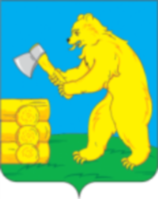 ТАТАРСТАН РЕСПУБЛИКАСЫБАЛТАЧ  РАЙОНБАШКАРМА  КОМИТЕТЫПОСТАНОВЛЕНИЕКАРАР«02» января  2017 г.№  77№ п/п№ п/пНаименование мероприятияИсполнителиСроки проведенияПовышение эффективности системы управления национальным образованиемПовышение эффективности системы управления национальным образованиемПовышение эффективности системы управления национальным образованиемПовышение эффективности системы управления национальным образованиемПовышение эффективности системы управления национальным образованием11Проведение комплексного мониторинга развития национального образования в Балтасинском муниципальном районеМКУ «Управление образования Балтасинского районного исполнительного комитета»Ежегодно22Обеспечение оформления наглядной информации, вывесок образовательных организаций на государственных языках Республики ТатарстанМКУ «Управление образования Балтасинского районного исполнительного комитета»Ежегодно33Содействие в организации   республиканских мониторинговых исследований по государственным языкам Республики ТатарстанМКУ «Управление образования Балтасинского районного исполнительного комитета»Ежегодно 44Фронтальные изучения деятельности образовательных организаций с родным языком обучения и с изучением родных языков, с удмуртским, марийским   этнокультурным компонентом содержания образования. МКУ «Управление образования Балтасинского районного исполнительного комитета»Ежегодно55Включение вопроса преподавания на родном языке в повестку дня секционного заседания августовской конференции педагогических работников Балтасинского муниципального района РТМКУ «Управление образования Балтасинского районного исполнительного комитета»Ежегодно66Взаимодействие с организациями дополнительного профессионального образования Удмуртской Республики, Республики Марий Эл;- заключение договоров о сотрудничестве в   сфере образования с образовательными учреждениями закрепленных регионов (Кировская область, республика Марий Эл, республика Башкортстан.) МКУ «Управление образования Балтасинского районного исполнительного комитета»2017-202077Утверждение и реализация муниципальной   программы «Русский язык» на 2017 – 2020 годыМКУ «Управление образования Балтасинского районного исполнительного комитета»201788Организация работы по реализации   муниципальной  программы «Сохранение,  изучение и развитие государственных языков Республики Татарстан и других языков в Балтасинском муниципальном районе  на 2014 - 2020 годы»МКУ «Управление образования Балтасинского районного исполнительного комитета»2017-202099Проведение секций учителей татарского языка и литературы,  удмуртского языка и литературы, марийского языка и литературы в рамках августовской педагогической конференции  МКУ «Управление образования Балтасинского районного исполнительного комитета»Ежегодно1010Проведение семинаров, совещаний учителей родных языков и учителей-предметников, работающих в общеобразовательных учреждениях с родным (татарским) языком обучения.МКУ «Управление образования Балтасинского районного исполнительного комитета»Ежегодно1111Формирование кадрового резерва педагогических работников и руководителей для замещения вакантных должностей в образовательных организациях с родным языком обученияМКУ «Управление образования Балтасинского районного исполнительного комитета»20171212Организация участия во  Всероссийском конкурсе «Лучший учитель татарского языка и литературы»МКУ «Управление образования Балтасинского районного исполнительного комитета»2017-2020 уч.год1313Организация участия в  республиканском гранте «Лучшая практика преподавания государственных языков в общеобразовательных организациях Республики Татарстан»МКУ «Управление образования Балтасинского районного исполнительного комитета»2017-2020 уч.год1414Организация муниципального тура Всероссийского конкурса мастер-класса учителей родных языков «Туган тел», организация участия на республиканском туре конкурсаМКУ «Управление образования Балтасинского районного исполнительного комитета»2017-2020 уч.год1515Организация профессиональных конкурсов для учителей родных языков и учителей-предметников, работающих в общеобразовательных учреждениях с родным (татарским) языком обучения (муниципальный тур конкурса «Учитель года», Конкурс «Портфолио», конкурс «Лучший сайт», и т. д.)МКУ «Управление образования Балтасинского районного исполнительного комитета»Ежегодно 1616Реализация совместных проектов с организациями, выполняющими схожие с образованием социокультурные задачи (районное отделение общественной организации «Ак калфак», НКА «Кенеш» удмуртов Балтасинского района, НКА марийцев Балтасинского района):- привлечение к проведению культурно-познавательных мероприятий;- проведение творческих встреч, лекториев и т.д.МКУ «Управление образования Балтасинского районного исполнительного комитета» Отдел культуры Балтасинского районного исполнительного комитетаОтдел по делам молодежи, спорта и туризму2017-20202.Развитие сети образовательных организаций2.Развитие сети образовательных организаций2.Развитие сети образовательных организаций2.Развитие сети образовательных организаций2.Развитие сети образовательных организаций11Организация открытия  1 классов с татарским языком обучения в русских школах:МБОУ «Балтасинская средняя общеобразовательная школа» - 1 классМБОУ «Балтасинская гимназия» -1 классМКУ «Управление образования Балтасинского районного исполнительного комитета»2017-2018 учебные годы2018-2019 учебные годы2019-2020 учебные годы22Организация открытия групп с татарским языком обучения и воспитания в дошкольных учреждениях:МБДОУ «Мало-Лызинский детский сад»- 1группаМБДОУ «Ципьинский детский сад»- 1 группаМКУ «Управление образования Балтасинского районного исполнительного комитета»2017-2018 учебные годы2018-2019 учебные годы33Организация открытия  татарских групп в филиале ГАПОУ «Арский агропромышленный профессиональный колледж»- 1 группаМКУ «Управление образования Балтасинского районного исполнительного комитета»2017-2018 учебные годы2018-2019 учебные годы2019-2020 учебные годы44Проведение комплексного анализа сети образовательных организаций с родным языком обучения и воспитания Балтасинского районаМКУ «Управление образования Балтасинского районного исполнительного комитета»Ежегодно55Проведение собеседований с директорами, заместителями по учебной работе    с русским языком обучения по вопросам открытия татарских классовМКУ «Управление образования Балтасинского районного исполнительного комитета»Январь, август 2017 года, далее - ежегодно66Организация работы центра по развитию национального образования (МБОУ «Карадуванская гимназия им. Б. Зиатдинова», МБДОУ «Карадуванский детский сад»)МКУ «Управление образования Балтасинского районного исполнительного комитета» Ежегодно77Создание ресурсных центров по развитию марийского, удмуртского этнокультурного образованияМКУ «Управление образования Балтасинского районного исполнительного комитета»20173. Совершенствование содержания национального образования3. Совершенствование содержания национального образования3. Совершенствование содержания национального образования3. Совершенствование содержания национального образования3. Совершенствование содержания национального образования1Организация совещаний, заседаний  с учителями татарского языка и литературыОрганизация совещаний, заседаний  с учителями татарского языка и литературыМКУ «Управление образования Балтасинского районного исполнительного комитета»Ежегодно2Организация совещаний, заседаний  с учителями-предметниками, образовательных организаций с преподаванием на родном языке   Организация совещаний, заседаний  с учителями-предметниками, образовательных организаций с преподаванием на родном языке   МКУ «Управление образования Балтасинского районного исполнительного комитета»Ежегодно3Подготовка программ языкового образования в рамках летнего отдыха детей в пришкольных лагеряхПодготовка программ языкового образования в рамках летнего отдыха детей в пришкольных лагеряхМБОУ ДО «Центр внешкольной работы Балтасинского района»Ежегодно 4Совершенствование   рабочих программ по предметам «Татарский язык» и «Татарская литература» Совершенствование   рабочих программ по предметам «Татарский язык» и «Татарская литература» Образовательные организацииЕжегодно5Проведение диагностических тестирований по татарскому языку в IV, VI, VIII классах по татарскому языку (по плану МО и Н РТ)Проведение диагностических тестирований по татарскому языку в IV, VI, VIII классах по татарскому языку (по плану МО и Н РТ)МКУ «Управление образования Балтасинского районного исполнительного комитета»Ежегодно6Организация  и проведение месячника родного языка, посвященной Дню рождения Г. ТукаяОрганизация  и проведение месячника родного языка, посвященной Дню рождения Г. ТукаяМКУ «Управление образования Балтасинского районного исполнительного комитета»апрель 2017, далее-ежегодно7Организация муниципального тура и участие на республиканском фестивале детской, юношеской и молодежной прессы «Алтын каләм»-«Золотое перо»Организация муниципального тура и участие на республиканском фестивале детской, юношеской и молодежной прессы «Алтын каләм»-«Золотое перо»Отдел по делам молодежи, спорта и туризмуапрель 2017, далее-ежегодно8Проведение тренировочного ЕРТ, ЕРЭ, ОГЭ по татарскому языкуПроведение тренировочного ЕРТ, ЕРЭ, ОГЭ по татарскому языкуМКУ «Управление образования Балтасинского районного исполнительного комитета»Ежегодно9Организация  и проведение муниципального этапа, участие в республиканском театральном фестивале-конкурсе «Сайяр»Организация  и проведение муниципального этапа, участие в республиканском театральном фестивале-конкурсе «Сайяр»МКУ «Управление образования Балтасинского районного исполнительного комитета»Ежегодно10Проведение ежегодного конкурса «Күркәм гаилә»Проведение ежегодного конкурса «Күркәм гаилә»МКУ «Управление образования Балтасинского районного исполнительного комитета»Ежегодно11Организация встреч с видными деятелями культуры, литературы и искусстваОрганизация встреч с видными деятелями культуры, литературы и искусстваМКУ «Управление образования Балтасинского районного исполнительного комитета»Отдел культуры Балтасинского районного исполнительного комитетаЕжегодно12Организация участия педагогических коллективов на соискание гранта в республиканском конкурсе «Лучший билингвальный детский сад»Организация участия педагогических коллективов на соискание гранта в республиканском конкурсе «Лучший билингвальный детский сад»МКУ «Управление образования Балтасинского районного исполнительного комитета»Ежегодно13Организация и проведение муниципального этапа республиканского конкурса для русскоязычных педагогов ДОУ «Я говорю и работаю на татарском языке»Организация и проведение муниципального этапа республиканского конкурса для русскоязычных педагогов ДОУ «Я говорю и работаю на татарском языке»МКУ «Управление образования Балтасинского районного исполнительного комитета»Ежегодно14Организация и проведение муниципального конкурса чтецов для воспитанников дошкольных учреждений «И туган тел, и матур тел» в рамках месячника языковОрганизация и проведение муниципального конкурса чтецов для воспитанников дошкольных учреждений «И туган тел, и матур тел» в рамках месячника языковМКУ «Управление образования Балтасинского районного исполнительного комитета»201815Организация и проведение национальных праздников в дошкольных учреждениях в рамках образовательной программы. Организация и проведение национальных праздников в дошкольных учреждениях в рамках образовательной программы. МКУ «Управление образования Балтасинского районного исполнительного комитета»Ежегодно16Организация конкурса для воспитателей дошкольных образовательных учреждений  «Бишек жыры» (совместно с районным отделением общественной организации «Ак калфак»)Организация конкурса для воспитателей дошкольных образовательных учреждений  «Бишек жыры» (совместно с районным отделением общественной организации «Ак калфак»)МКУ «Управление образования Балтасинского районного исполнительного комитета»201717Организация мероприятий в честь Дня рождения (15 сентября)  «Союза наследников Татарстана»  Организация мероприятий в честь Дня рождения (15 сентября)  «Союза наследников Татарстана»  МКУ «Управление образования Балтасинского районного исполнительного комитета»МБОУ ДО «Центр внешкольной работы Балтасинского района»Ежегодно18Организация мероприятий по развитию детского движения в образовательных организациях (принятие в следопыты,  принятие в наследники)Организация мероприятий по развитию детского движения в образовательных организациях (принятие в следопыты,  принятие в наследники)МКУ «Управление образования Балтасинского районного исполнительного комитета»МБОУ ДО «Центр внешкольной работы Балтасинского района»Ежегодно19Организация мероприятий, посвященных ко   Дню пионерии (19 мая-сборы, праздники, походы)Организация мероприятий, посвященных ко   Дню пионерии (19 мая-сборы, праздники, походы)МКУ «Управление образования Балтасинского районного исполнительного комитета»МБОУ ДО «Центр внешкольной работы Балтасинского района»Ежегодно20Проведение мероприятий, посвящённых ко Дню пожилых людей, Дню материПроведение мероприятий, посвящённых ко Дню пожилых людей, Дню матери Образовательные организацииЕжегодно21Республиканский конкурс родительских комитетов «Секреты дружного класса»Республиканский конкурс родительских комитетов «Секреты дружного класса»МКУ «Управление образования Балтасинского районного исполнительного комитета»201722Проведение общешкольных и классных родительских собраний, конференций, организация семейных праздниковПроведение общешкольных и классных родительских собраний, конференций, организация семейных праздниковОбразовательные организации Ежеквартально23Творческие отчеты образовательных организаций перед родителями  по итогам учебного годаТворческие отчеты образовательных организаций перед родителями  по итогам учебного годаОбразовательные организации Ежегодно4. Развитие ресурсного обеспечения национального образования4. Развитие ресурсного обеспечения национального образования4. Развитие ресурсного обеспечения национального образования4. Развитие ресурсного обеспечения национального образования4. Развитие ресурсного обеспечения национального образования11Проведение    межрегиональных научно-методических семинаров для учителей  по вопросу преподавания родных языков:  методический семинар «Методика преподавания языковых дисциплин в поликультурном образовательном пространстве в условиях перехода на ФГОС ОО в образовательных учреждениях с этнокультурным компонентом»МКУ «Управление образования Балтасинского районного исполнительного комитета»2018,202022Направление на курсы повышения квалификации учителей татарского языка и литературы с учетом специфики их работы в дошкольной аудитории, начальной школе, в русскоязычной и иноязычной аудиторииМКУ «Управление образования Балтасинского районного исполнительного комитета»Ежегодно33Организация подачи заявок на учебники   в соответствии со статусом образовательных организаций на татарском и русском языкахМКУ «Управление образования Балтасинского районного исполнительного комитета»Ежегодно44Организация научно-практических конференций учащихся: «Республиканская НПК им. М. Джалиля» и районные НПКМКУ «Управление образования Балтасинского районного исполнительного комитета»2017, 201955Проведение межрегионального фестиваля «Костер дружбы» для детей трех республик (Балтасинский район РТ, Малмыжский район Кировской области, Мари-Турекский район Республики Марий Эл)МКУ «Управление образования Балтасинского районного исполнительного комитета»2017, 202066Подготовка и публикация   статей по вопросам национального образования в средствах массовой информации  (районная газета “Хезмәт”, радио “Кайтаваз”)МКУ «Управление образования Балтасинского районного исполнительного комитета»Редакция газеты «Хезмәт»Радио «Кайтаваз»2017-202077Освещение передового опыта работы   образовательных организаций с обучением и воспитанием на родном языке   через СМИМКУ «Управление образования Балтасинского районного исполнительного комитета»Редакция газеты «Хезмәт»Радио «Кайтаваз»2017-202088Мониторинг кадровой потребности в национальных образовательных организацияхМКУ «Управление образования Балтасинского районного исполнительного комитета»Ежегодно99Направление выпускников для поступления в  педагогические  образовательные организации высшего образования, в том числе для последующей работы в образовательных организациях с татарским языком обучения и воспитания (по целевым направлениям)МКУ «Управление образования Балтасинского районного исполнительного комитета»Ежегодно1010Усиление деятельности  районных методических объединений,  осуществляющих деятельность в области родных языков и литературМКУ «Управление образования Балтасинского районного исполнительного комитета»Ежегодно1111Проведение обучающих семинаров для  заместителей директоров общеобразовательных организаций, учителей родных языков   по вопросам организации внутришкольного контроля,   мониторинга состояния национального образованияМКУ «Управление образования Балтасинского районного исполнительного комитета» Ежегодно1212Распространение успешных практик внеурочной деятельности, на развитие родных языков и литературМБОУ ДО «Центр внешкольной работы»Ежегодно1313Мониторинг обучения педагогов и учащихся в онлайн-школе  «Ана теле»МКУ «Управление образования Балтасинского районного исполнительного комитета» 2016-20201414Организация прохождения обучающимися общеобразовательных учреждений с татарским языком обучения государственной итоговой аттестации на уровне основного общего образования на родном языкеМКУ «Управление образования Балтасинского районного исполнительного комитета» 2017-2020 1515Рассмотрение вопроса качества преподавания родного языка и литературы, обучения и воспитания на родном языке в ходе методических изученийМКУ «Управление образования Балтасинского районного исполнительного комитета» 2017-20201616Организация и проведение республиканских, муниципальных  проверочных работ по родным языкамМКУ «Управление образования Балтасинского районного исполнительного комитета» Ежегодно1717Организация участия в республиканском конкурсе методических разработок среди учителей татарского языка и литературыМКУ «Управление образования Балтасинского районного исполнительного комитета» 2017-20201818Организация участия в специализированной языковой смене для победителей и призеров республиканских олимпиад по родным языкам и литературамМКУ «Управление образования Балтасинского районного исполнительного комитета» Ежегодно1919Организация и проведение муниципальных, республиканских и межрегиональных мероприятий (совещаний, конференций, форумов и др.) для учителей родных языковМКУ «Управление образования Балтасинского районного исполнительного комитета» Ежегодно2020Организация участия учащихся  образовательных учреждений с удмуртским, марийским этнокультурным компонентом в   фестивале  воскресных школ и отделений Республики ТатарстанМКУ «Управление образования Балтасинского районного исполнительного комитета» Ежегодно2121Поддержка мероприятий просветительского и образовательного характера, направленных на сохранение и развитие государственных языков Республики Татарстан и языков, литератур и культур народов, проживающих в районеМКУ «Управление образования Балтасинского районного исполнительного комитета»Отдел культуры Балтасинского районного исполнительного комитета 2017-20202222Организация и проведение комплекса ежегодных мероприятий, посвященных Международному дню родного языка (21 февраля), Дню родного языка (26 апреля) и Дню русского языка (6 июня)МКУ «Управление образования Балтасинского районного исполнительного комитета» 2017-20202323Организация летнего отдыха детей в межрегиональных профильных языковых лагерях с речевой практикой МКУ «Управление образования Балтасинского районного исполнительного комитета» Ежегодно2424Укрепление материально-технической базы образовательных организаций с родным языком обучения и воспитанияМКУ «Управление образования Балтасинского районного исполнительного комитета» 2017-2020МКУ «Управление образования Балтасинского районного исполнительного комитета»Закиева А.Ю.Отдел культурыНасибуллин И.Ф.Отдел по делам молодежи и спортуЗагидуллин Р.Р.Филиал ОАО «Татмедиа» редакции газеты «Хезмэт»Закиев В.М.МБУ ТРК «Кайтаваз»Маннапова Г.С.